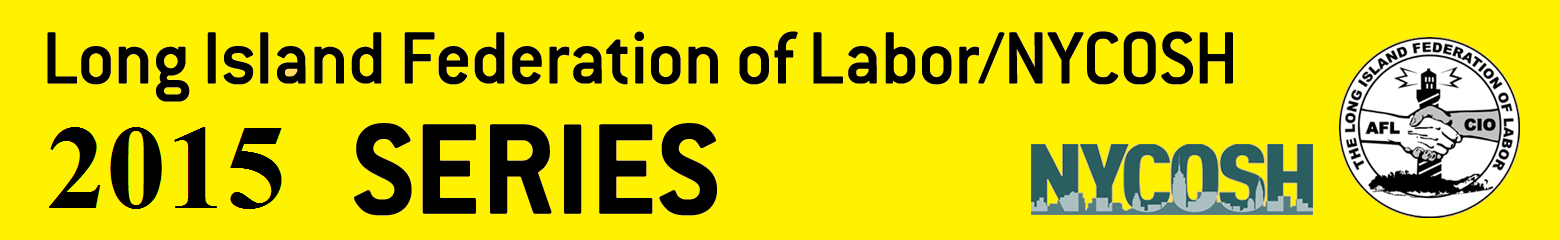 January 22, 2015 Sleep disorderPresented by:Dr. Harley Greenberg, Medical Director of the North Shore-LIJ Sleep Disorder Center.Time:  	5:30pm to 7:30pmLight dinner at 5:00 p.m.Location:    NYSUT Nassau, 	1000 Woodbury Road Suite 214, Woodbury, NYTo Register:  Contact Teodoro Talbot at (631)435- 1857		         Email:		ttalbot@nycosh.orgSponsored by the Long Island Federation of Labor and the New York Committee for Occupational Safety and Health (NYCOSH). These training sessions are made possible, in part, by a grant from the New York State Department of Labor, C014970.            						 USW 4-149